 E2O – Ergonómiai ötlet-pályázat – 2018Adatlap és nyilatkozatA Magyar Ergonómiai Társaság pályázatot hirdet „E2O – Ergonómiai ötlet-pályázat – 2018” címmel. A pályázat célja, hogy olyan termékeket jutalmazzon elismeréssel, melyek a mindennapi életünket könnyebbé, kényelmesebbé, biztonságosabbá teszik, valamint egészségünk megőrzését szolgálják. A pályázat beadási határideje 2018. június 30.Pályázó/pályázók neve:Pályázat címe: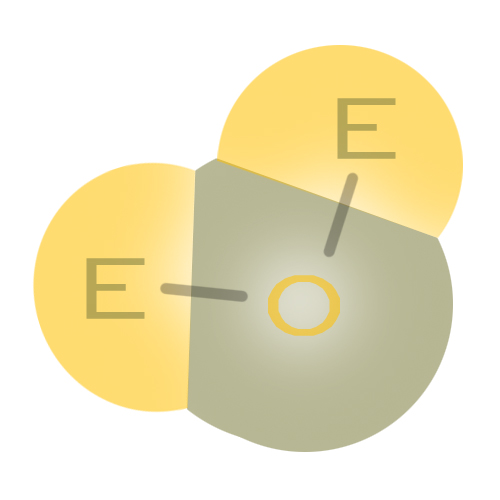 Kapcsolattartó neve és elérhetőségie:Név:Tel.:E-mail:Pályázat/termék rövid leírása (max. 250 karakter):Elfogadom a hirdetményben (sajtóban megjelenő információk, pályázat honlapján megjelenő információk) szereplő pályázati feltételeket.Hozzájárulok, hogy a benyújtott pályázatot a bírálóbizottság megismerje és értékelje, valamint hozzájárulok a pályázati eredmények közzétételéhez. Hozzájárulok, hogy pályázati eredményeimet, pályamunkámat a pályázatkiíró a sajtóban megjelentethesse. Hozzájárulok, hogy a pályázatkiíró a beérkezett pályázatok tartalmát reklámcélokra felhasználja.Hozzájárulok, hogy a pályázatkiíró a pályamunkák értékelése után pályamunkámat a nagyközönség számára bemutassa.Elfogadom, hogy a pályázattal kapcsolatban nem vagyok jogosult semmilyen költségkompenzációra, illetve költségtérítésre.Kijelentem, hogy pályázatom nem sért szerzői jogokat.Kijelentem, hogy pályázatom eredeti, önálló alkotás.A pályázatom/pályázatunk feltételeit elfogadom/elfogadjuk.Dátum:Pályázó/pályázók aláírása:     ………………………………………Név 					Aláírás 	………………………………………Név 					Aláírás 